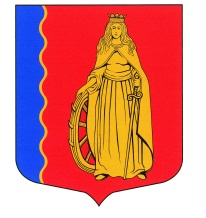       МУНИЦИПАЛЬНОЕ ОБРАЗОВАНИЕ        «МУРИНСКОЕ СЕЛЬСКОЕ ПОСЕЛЕНИЕ»     ВСЕВОЛОЖСКОГО МУНИЦИПАЛЬНОГО РАЙОНА    ЛЕНИНГРАДСКОЙ ОБЛАСТИ    АДМИНИСТРАЦИЯ     РАСПОРЯЖЕНИЕ26.02.2016 г.                                                                                  № 15п. МуриноОб отмене ограничительных мерна проведение мероприятий          В соответствие с п. 1 Постановления Главного государственного санитарного врача по Ленинградской области № 05-П от 26.02.2016 г. «О внесении изменений в постановление Главного государственного санитарного врача по Ленинградской области от 29.01.2016 г. № 2 «О введении ограничительных мер в связи с осложнением эпидситуации по заболеваемости гриппом и ОРВИ на территории Ленинградской области», учитывая данные эпидемиологического мониторинга:  Отменить ограничительные меры на проведение культурно-массовых, спортивных, досуговых и других мероприятий на территории МО «Муринское сельское поселение» Всеволожского муниципального района Ленинградской области с 26.02.2016 г.Специалисту администрации МО «Муринское сельское поселение» по информационной работе Гладких С.Н. разместить настоящее распоряжение на официальном сайте администрации в сети ИНТЕРНЕТ.Ведущему специалисту администрации МО «Муринское сельское поселение» по делопроизводству и архиву Шендрик Е.М. ознакомить с настоящим распоряжением руководителей подведомственных учреждений администрации. Настоящее распоряжение вступает в силу с момента его подписания.5.   Контроль за исполнением настоящего распоряжения возложить на заместителя главы администрации МО «Муринское сельское поселение» по общим и организационным вопросам Лёвину Г.В.Глава администрации                                                                        В.Ф.Гаркавый